INDICAÇÃO Nº 7443/2017Indica ao Poder Executivo Municipal que efetue serviços de varrição de rua, na Vila Oliveira.Excelentíssimo Senhor Prefeito Municipal, Nos termos do Art. 108 do Regimento Interno desta Casa de Leis, dirijo-me a Vossa Excelência para sugerir que, por intermédio do Setor competente, que efetue serviços de varrição de rua, na Avenida dos Bandeirantes, trecho correspondente à residência de número 826, Vila Oliveira.Justificativa:Moradores alegam que, próximo ao radar há um grande acúmulo de folhas secas e plantas espalhadas pela calçada, que pedestres chegam a se arriscar utilizando a via destinada a veículos, devido à dificuldade de caminhar pelo passeio público.Plenário “Dr. Tancredo Neves”, em 22 de setembro de 2.017.Gustavo Bagnoli-vereador-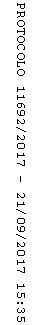 